Matematyka > Klasa 5 >  Lekcja 17 > Temat:   Sprawdź, czy umiesz.II termin napisania kartkówki z ułamków dziesiętnych dla osób, które nie pisały lub chcą poprawić ocenę: 13 maja po lekcji na platformie Zoomzadania 1 – 5  str. 82-83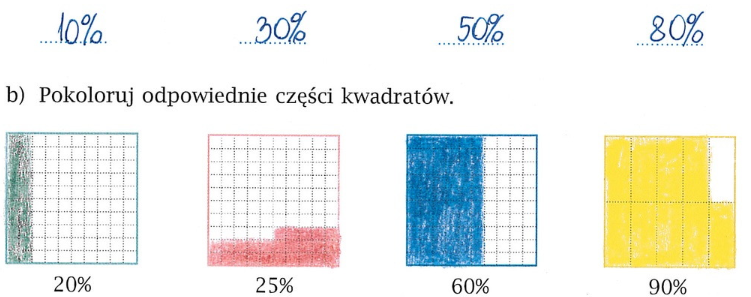 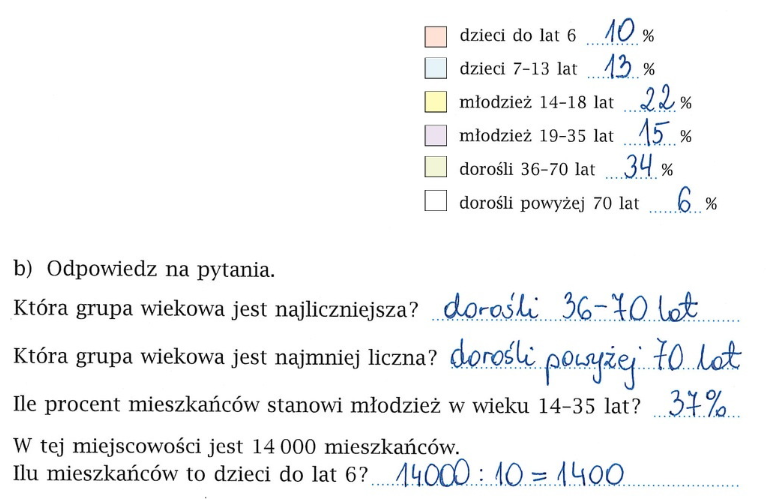 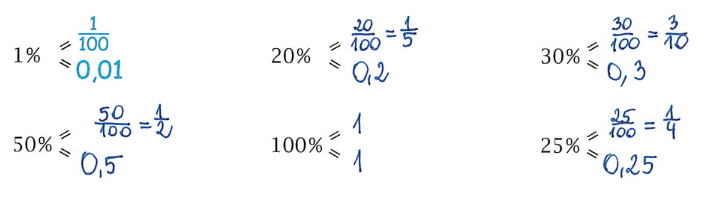 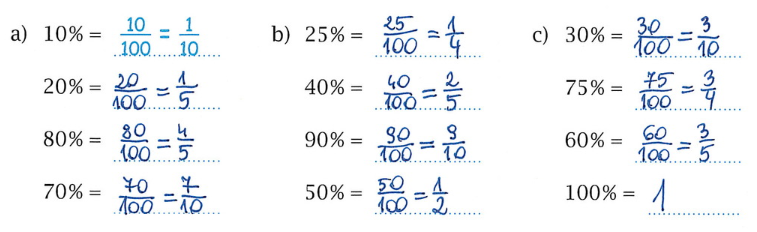 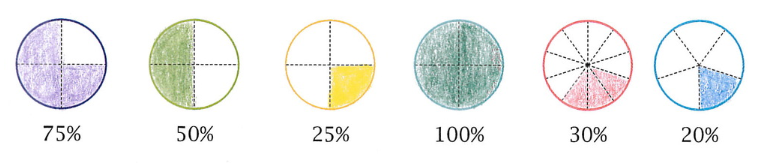 Temat:   Sprawdź, czy umiesz.Przypomnij wiadomości z poprzednich lekcji i zobacz, czy umiesz zamieniać ułamki, porównywać i wykonywać działania.Zrób zadania: 1, 2, 3, 7, 9, 11, 12a w zeszycie ćwiczeń str. 85 – 86.We wtorek podam odpowiedzi i jeśli będziesz mieć pytania do tych ćwiczeń powiedz mi o tym podczas lekcji w środę.Niżej jeszcze raz zamieściłam ważniejsze informacje, które mogą przydać się przy wykonywaniu ćwiczeń. 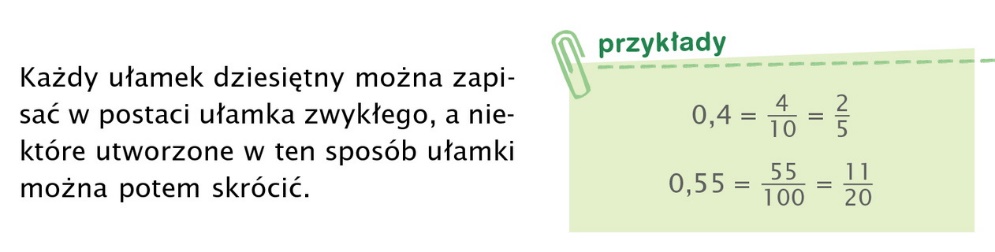 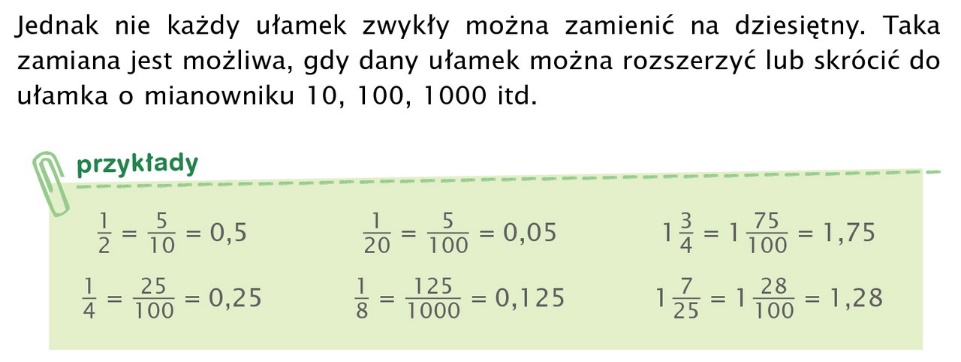 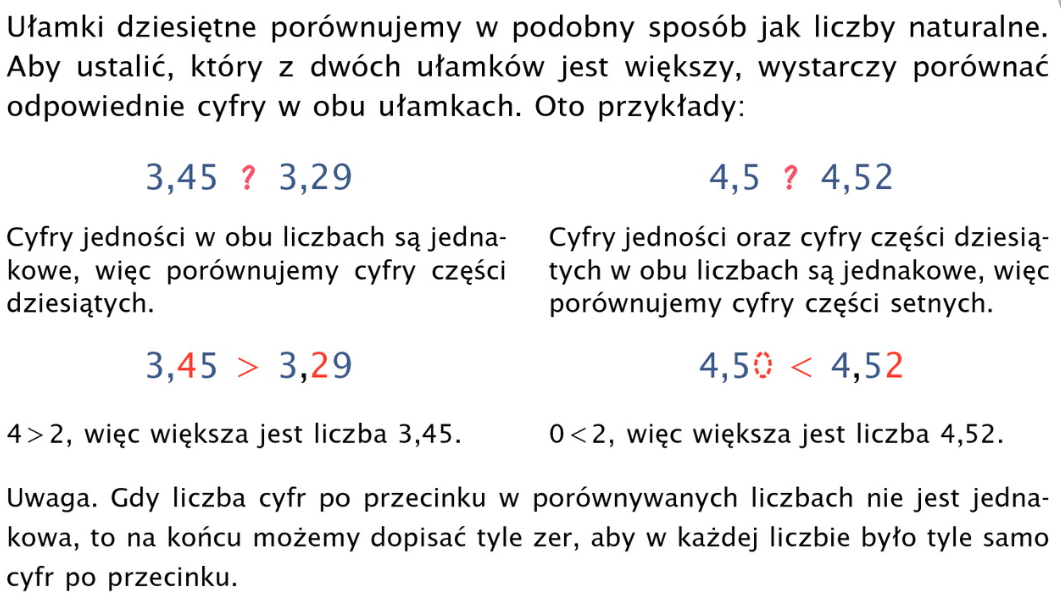 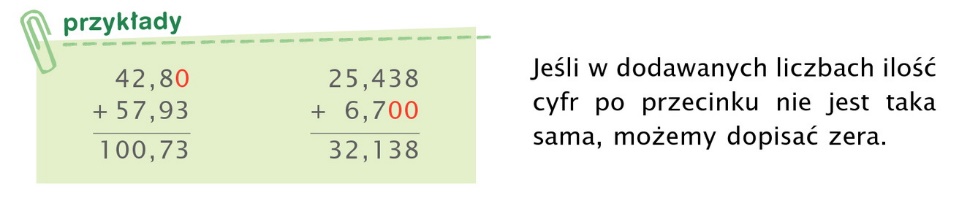 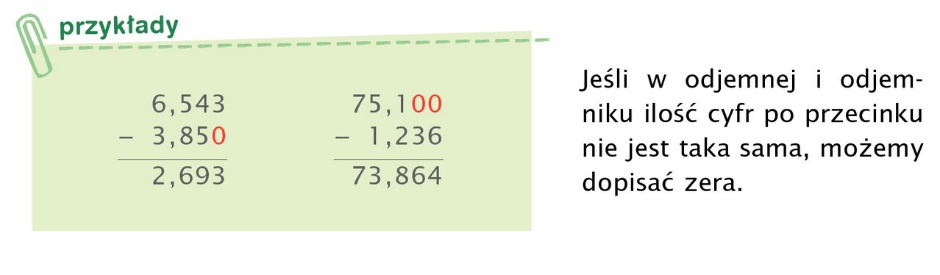 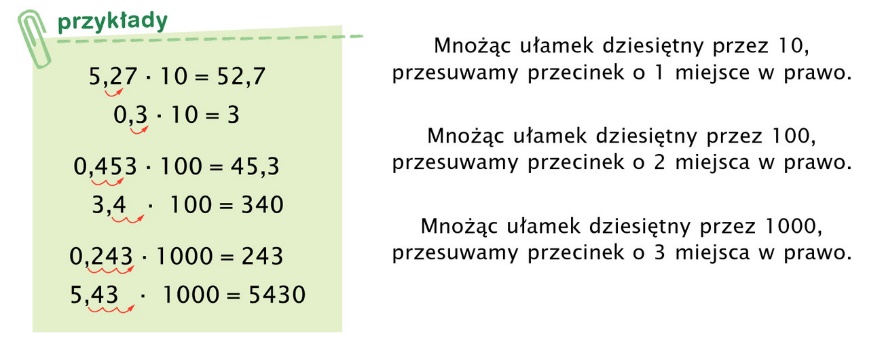 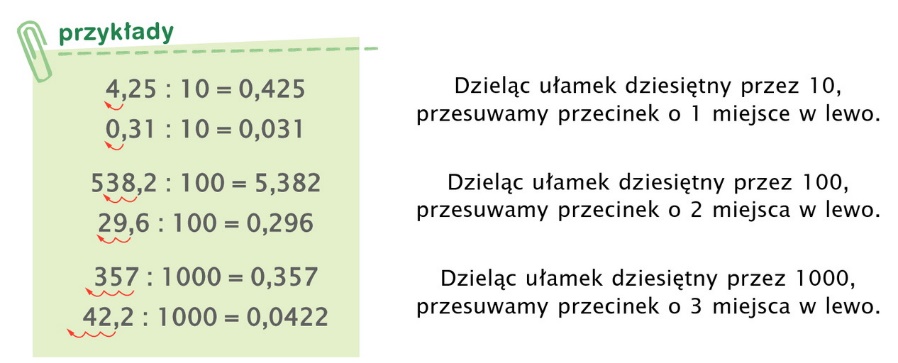 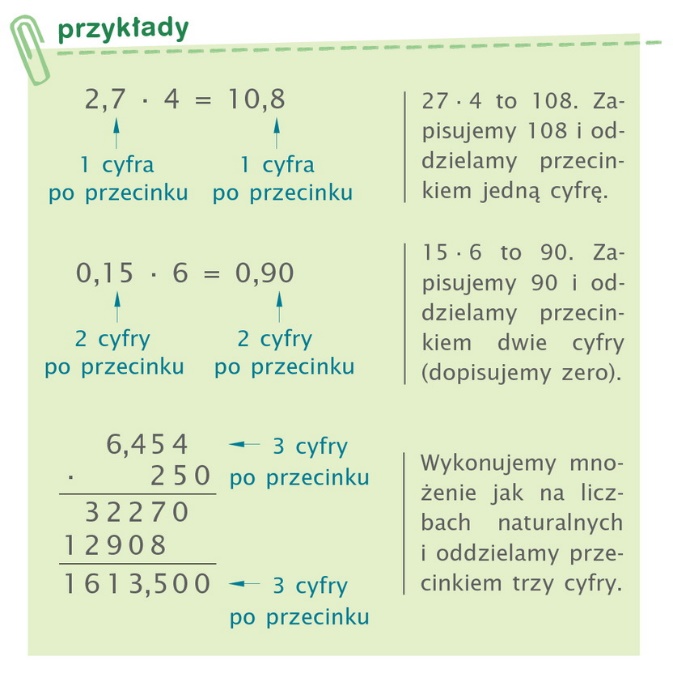 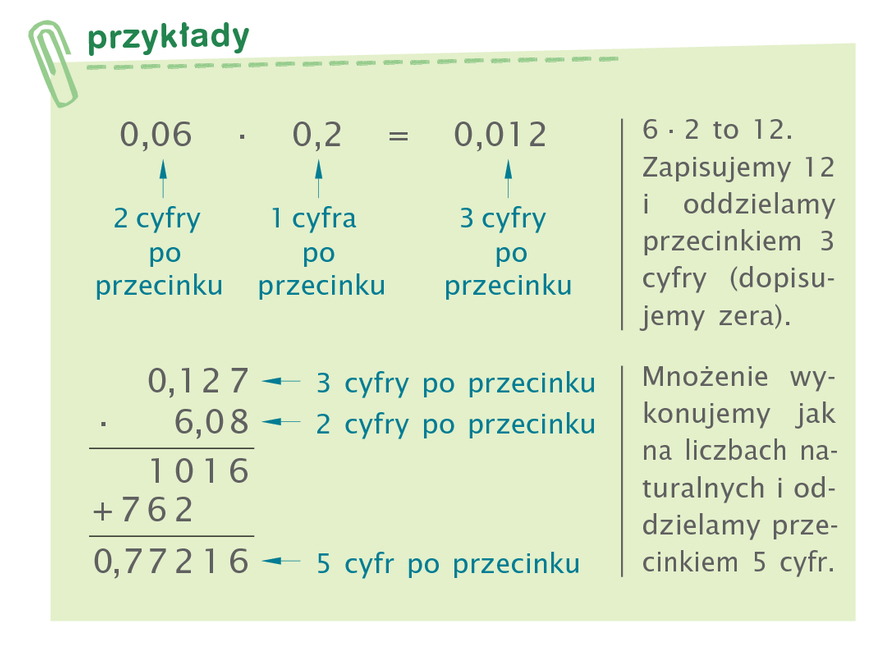 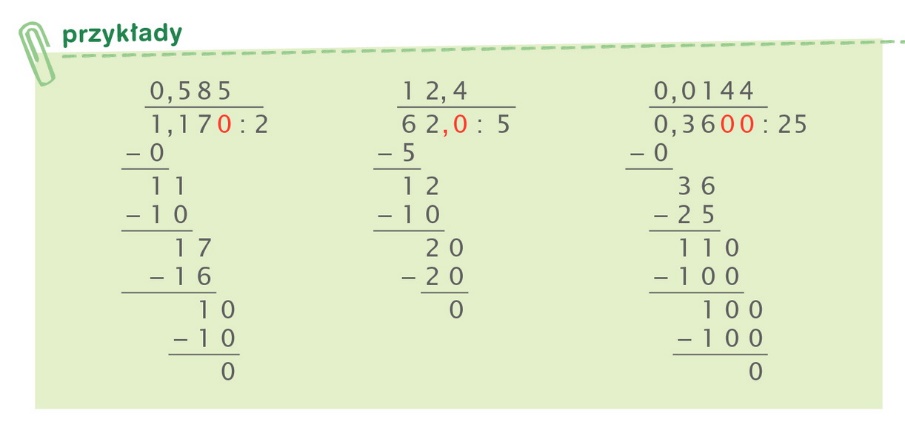 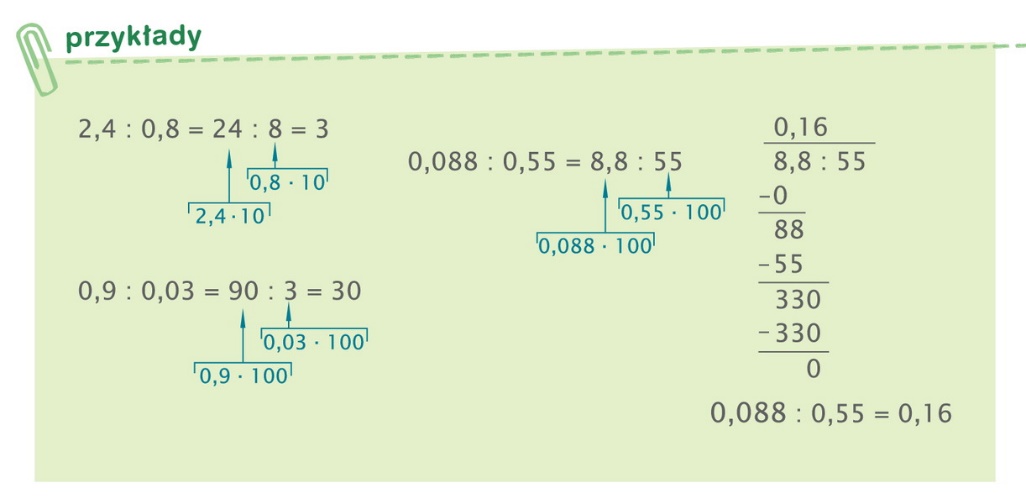 